Kontaktná osobaMeno a priezvisko: ....................................................................................................Škola: ..................................................................................................................................................................... Bydlisko: .......................................................................................................................................................................E-mail: .....................................................................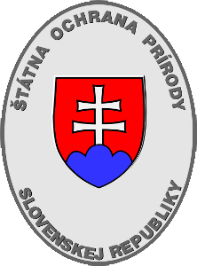 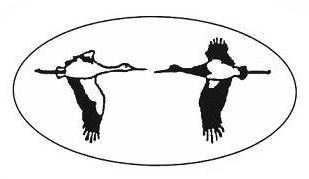 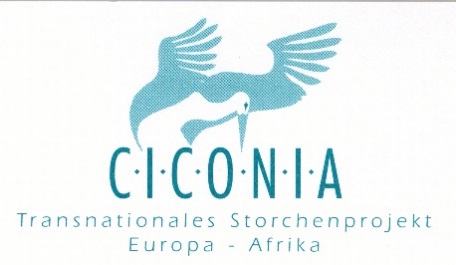 Záznamy o hniezdení bociana bieleho v roku 2020Záznamy o hniezdení bociana bieleho v roku 2020Záznamy o hniezdení bociana bieleho v roku 2020Záznamy o hniezdení bociana bieleho v roku 2020Názov obce                     Fotografia hniezda                     Fotografia hniezdaMiesto hniezdenia  (samostatný stĺp s podložkou, elektrický stĺp, komín domu a pod.)                     Fotografia hniezda                     Fotografia hniezdapopisné číslo najbližšieho domu                     Fotografia hniezda                     Fotografia hniezdapozorovateľ, vedúci kolektívu pozorovateľov                     Fotografia hniezda                     Fotografia hniezdaDátum a časZáznam o situácii na hniezdeZáznam o situácii na hniezdepozorovateľ